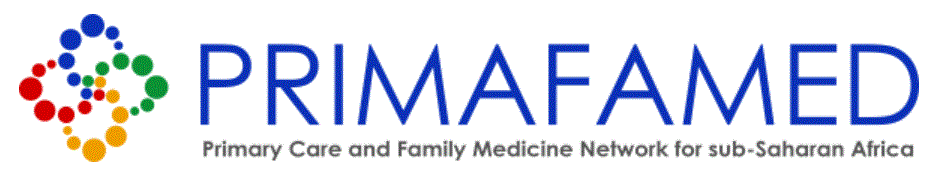 Abraham GyuseSummary of educational and research expertiseEducational expertiseResearch expertiseResearch interestsHave thought some of these as a TrainerLast updated: 7th October 2021InstitutionUniversity of Calabar Teaching Hospital and CountryNigeriaHighest qualificationDoctoral degreeEmailngugyuse@yahoo.comCan teach or train others on the following roles of the teacher:Works with the following types of students:Mentoring studentsFacilitating learningLecturerClinical trainerStudent assessmentCurriculum planningCourse organizerGenerally involved with them at undergraduate and graduate level as a Professor in Family Medicine in my UniversityNew mid-level doctors/clinical officersMedical studentsRegistrarsSupervision and scholarship:5 Masters students completed15 Doctoral students completed2-5 Original research articles in last 5-yearsExpertise in types of research:ClinicalHealth servicesMethodological expertise:Systematic or scoping reviewsAnalytical observational studiesDescriptive observational studiesQuality improvement studiesHave supervised several - Fellowship DissertationsExpertise in research process:Writing a research proposalPerforming a literature searchCollecting qualitative dataWriting up quantitative resultsDiscussing your results and findings